[ALL  TENNIS ASSOCIATION] 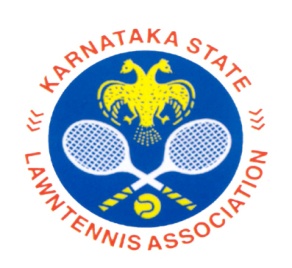 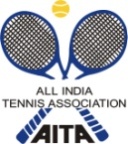 SIGN –IN ON 24TH APRIL 2015  BETWEEN 12 TO 2 PM  AT  .FOCUS   -Behind Gangothri School,Byraveshwara Nagar ,Rajivgandhi Nagar Main Road ,4th Cross,1st Main Sunkdakatte,Bangalore -560091 HOTEL DETAILSRULES / REGULATIONSNAME OF THE TOURNAMENTNAME OF THE TOURNAMENT  TALENT SERIES – AITA RANKING TOURNAMENT  2015NAME OF THE STATE ASSOCIATIONNAME OF THE STATE ASSOCIATION Lawn Tennis AssociationHONY. SECRETARY OF ASSOCIATIONHONY. SECRETARY OF ASSOCIATIONMr.C.S.Sundar RajuADDRESS OF ASSOCIATIONADDRESS OF ASSOCIATION   56001AITA SUPERVISORAITA SUPERVISORNiranjan RameshTOURNAMENT WEEKTOURNAMENT WEEK27TH  APRIL 2015CATEGORY CATEGORY B/G UNDER 12 YEARS ORGANISED BYCATEGORY ()N(      )NS(      )SS(      )CS(      )TS()AGE GROUPS ()U-12()U-14U-16 ()   U-18(      )Men’s(      )Women’s(      )NAME OF THE VENUENAME OF THE VENUEADDRESS OF VENUEADDRESS OF VENUEFTA-Behind Gangothri School,Byraveshwara Nagar,Rajigandhi Nagar Main Road ,4th Cross 1st Main Sunkadakatte,Bangalore-560091FTA-Behind Gangothri School,Byraveshwara Nagar,Rajigandhi Nagar Main Road ,4th Cross 1st Main Sunkadakatte,Bangalore-560091FTA-Behind Gangothri School,Byraveshwara Nagar,Rajigandhi Nagar Main Road ,4th Cross 1st Main Sunkadakatte,Bangalore-560091TELEPHONE80958012458095801245FAX99002511009900251100EMAILCOURT SURFACECLAYCLAYBALLSAITA APPROVED BALLAITA APPROVED BALLNO. OF COURTS55FLOODLITTOURNAMENT DIRECTORSTOURNAMENT DIRECTORS PeterVijaykumar,Harish.R. PeterVijaykumar,Harish.R. PeterVijaykumar,Harish.R.TELEPHONE99163636369916363636FAXEMAILNAMESri BalajiNAMENAMENAMEKiran Home StayADDRESS ,opp,G T .Institute,Sunkadakatte Bangalore-91ADDRESSADDRESSADDRESSNagarabhavi, TARIFF TARIFF TARIFF TARIFF Singles Occupancy Deluxe Non A/c.800/-SINGLE Non A/cDouble Non A/cDouble A/cSINGLE Non A/cDouble Non A/cDouble A/cSINGLE Non A/cDouble Non A/cDouble A/c500/-Deluxe A/cDeluxe Double A/cDeluxe Double A/cDeluxe Double A/cDouble Occupancy Deluxe Non A/cTRIPLE BedTRIPLE BedTRIPLE BedDelux A/cTRIPLETRIPLETRIPLETELEPHONETELEPHONETELEPHONETELEPHONEDISTANCENAMENAMENAMENAMEADDRESSADDRESSADDRESSADDRESSTARIFF TARIFFTARIFFTARIFFSINGLE (AC)/ Non ACSINGLE (AC)SINGLE (AC)SINGLE (AC)DOUBLE (AC)DOUBLE(AC)DOUBLE(AC)DOUBLE(AC)Double Non A/c Triple Double Non A/c TripleDouble Non A/c TripleDouble Non A/c TripleTELEPHONETELEPHONETELEPHONETELEPHONETELEFAXTELEPHONETELEPHONETELEPHONETELEPHONETELEPHONETELEPHONETELEFAXTELEFAXTELEFAXEMAILEMAILEMAILEMAILWEBSITEDISTANCEENTRY
NO NEED TO SEND THE ENTRIES ONLY ON – SPOT SIGN –IN 
AGE ELIGIBILITY
Players born:After 1st Jan 1997 are eligible for participation in U/18, After 1st  Jan 1999 are eligible for participation in U/16, After 1st  Jan 2001 are eligible for participation in U/14,After 1st Jan 2003 are eligible for participation in U/12.
ENTRY FEEAITA Registration Card
It is mandatory for the player to carry ORIGINAL REGISTRATION CARD for the sign-in. In case the player registration is in process with AITA,  In that case player has to carry Original receipt or copy of mail from AITA confirming that  player registration is in process.